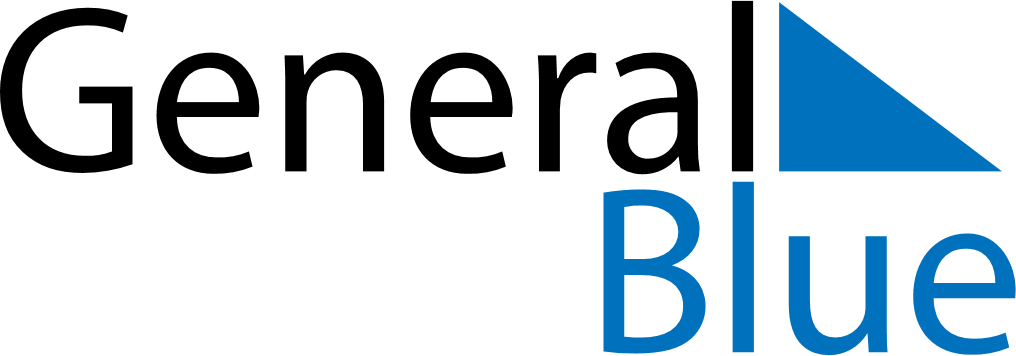 May 2029May 2029May 2029May 2029El SalvadorEl SalvadorEl SalvadorMondayTuesdayWednesdayThursdayFridaySaturdaySaturdaySunday1234556Labour Day7891011121213Soldier’s DayMother’s Day1415161718191920212223242526262728293031